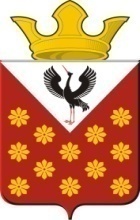 Российская  ФедерацияСвердловская областьБайкаловский районПостановлениеглавы Краснополянского сельского поселенияот  12 октября 2021 года № 136О внесении изменений в Порядок определения объема и условий предоставления субсидий из бюджета муниципального образования Краснополянское сельское поселение муниципальным бюджетным учреждениям на иные цели, утвержденный Постановлением главы Краснополянского сельского поселения от 19.02.2021 года №19(с изменениями от 14.05.2021 №63, от 10.08.2021 №98)В соответствии с абзацем четвертым пункта 1 статьи 78.1 Бюджетного кодекса Российской Федерации, Постановлением Правительства Российской Федерации от 22.02.2020 №203 «Об общих требованиях к нормативным правовым актам и муниципальным правовым актам, устанавливающим порядок определения объема и условия предоставления бюджетным и автономным учреждениям субсидий на иные цели», Уставом Краснополянского сельского поселения, постановляю:1. Внести в Порядок определения объема и условий предоставления субсидий из бюджета муниципального образования Краснополянское сельское поселение муниципальным бюджетным учреждениям на иные цели, утвержденный Постановлением главы Краснополянского сельского поселения от 19.02.2021 года №19 (далее – Порядок) следующие изменения:1.1. Наименование Порядка изложить в следующей редакции:«Об утверждении Порядка определения объема и условий предоставления субсидий из бюджета Краснополянского сельского поселения Байкаловского муниципального района Свердловской области муниципальным бюджетным учреждениям на иные цели»;1.2. по тексту слова «Администрация муниципального образования Краснополянское сельское поселение» в соответствующих числе и падеже заменить словами «Администрация Краснополянского сельского поселения Байкаловского муниципального района Свердловской области» в соответствующих числе и падеже;1.3. по тексту слова «муниципальное образование Краснополянское сельское поселение» в соответствующих числе и падеже заменить словами «Краснополянское сельское поселение Байкаловского муниципального района Свердловской области» в соответствующих числе и падеже;1.4. по тексту слова «бюджет муниципального образования Краснополянское сельское поселение» в соответствующих числе и падеже заменить словами «бюджет Краснополянского сельского поселения Байкаловского муниципального района Свердловской области»;1.5. пункт 2 Порядка дополнить подпунктом «8» следующего содержания:«8) на исполнение вступивших в законную силу решений судов и исполнительных документов, предъявленных в установленном порядке.».2. Настоящее Постановление разместить на официальном сайте Администрации в сети «Интернет» www.krasnopolyanskoe.ru.3. Контроль за выполнением настоящего Постановления возложить на заместителя главы администрации по социальным вопросам Нуртазинову А.Б.Глава Краснополянского сельского поселения                                                  А.Н. Кошелев